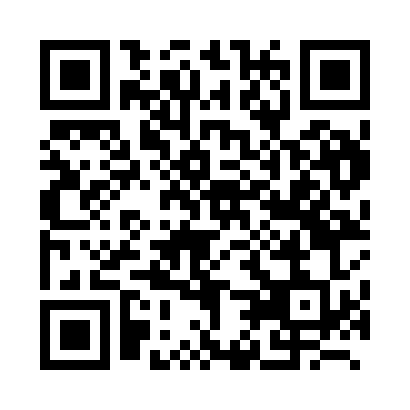 Prayer times for Zonne, BelgiumMon 1 Jul 2024 - Wed 31 Jul 2024High Latitude Method: Angle Based RulePrayer Calculation Method: Muslim World LeagueAsar Calculation Method: ShafiPrayer times provided by https://www.salahtimes.comDateDayFajrSunriseDhuhrAsrMaghribIsha1Mon3:205:351:506:1110:0512:122Tue3:205:351:506:1110:0412:123Wed3:205:361:506:1110:0412:124Thu3:215:371:506:1110:0312:125Fri3:215:381:506:1110:0312:126Sat3:225:391:516:1110:0212:127Sun3:225:401:516:1110:0212:118Mon3:235:401:516:1110:0112:119Tue3:235:411:516:1110:0012:1110Wed3:245:421:516:1110:0012:1111Thu3:245:441:516:109:5912:1012Fri3:255:451:516:109:5812:1013Sat3:255:461:526:109:5712:1014Sun3:265:471:526:109:5612:0915Mon3:265:481:526:099:5512:0916Tue3:275:491:526:099:5412:0917Wed3:275:501:526:099:5312:0818Thu3:285:521:526:089:5212:0819Fri3:285:531:526:089:5112:0720Sat3:295:541:526:089:4912:0721Sun3:295:561:526:079:4812:0622Mon3:305:571:526:079:4712:0623Tue3:305:581:526:069:4612:0524Wed3:316:001:526:069:4412:0525Thu3:326:011:526:059:4312:0426Fri3:326:021:526:059:4112:0327Sat3:336:041:526:049:4012:0328Sun3:336:051:526:049:3812:0229Mon3:346:071:526:039:3712:0130Tue3:346:081:526:029:3512:0131Wed3:356:101:526:029:3412:00